Innovation & Research Project Expectations: You will be doing an innovative, research project this year that pertains the class you are enrolled in.You will do your own project.You will be given some days (see schedule below) this semester to work on your project in class.You will follow directions.You will do your work on the project.You will use the report template.You will have fun.Your report, board, and log book will be completed before the local science fair, Wednesday, January 19, 2022.Time Line:Week	  Date		Task to Complete				  Due Date		Comments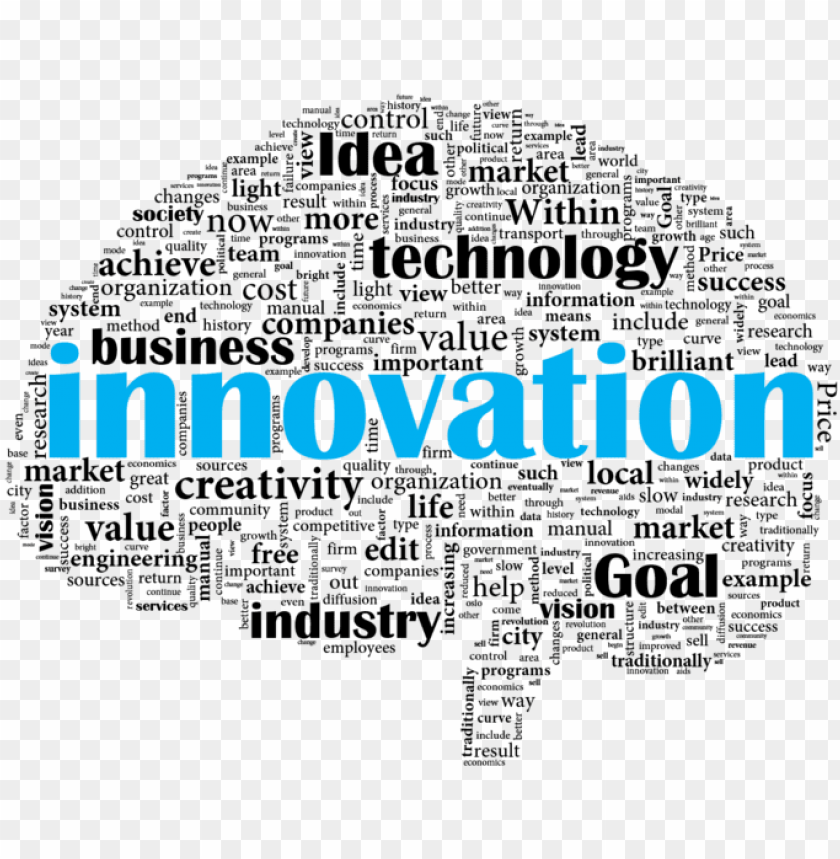 18/24/21Innovation and Research Introduction.8/26Assignments turned in by 8/26.18/23/21ISEF General FormsLog Book Instruction8/248/31ISEF forms due 8/24.Log Book use starts today.28/30/21BrainstormingFinal Research Question – due 9/7Begin researching your approved topic. 9/7Final Research Question – due 9/739/13/21Literature Review InstructionBegin Conducting Literature Review.Work on your paper9/27Lit Review – due 9/2749/20/21Work on your Literature Review9/27Lit Review – due 9/2759/27/21Fill in Problem, Hypothesis, Materials, Procedure, and Sources in your report.Log book check – 3 complete entries per week, minimum10/410/4Pre-experiment Report completed and turned in by 10/4Log Book check – 10/4610/4 – 10/28/2021Conduct ExperimentCollect and Record DataWrite Complete Log Book Entries10/2810/2810/28Experiment concluded by 10/28Data Collected – 10/28Data, Observations, and Notes about Experiment in Log Book – 10/28711/1/21Complete Report turn in Rough Draft11/12Rough Draft of Report is Due 11/12.811/15Revise report. Turn in Final Draft.Turn in Log Book11/2211/22Final Draft due 11/22Log Book Check 11/22911/22Create Quad ChartCreate Power Point12/1512/15Send electronically to Dr. Ring by 12/1510 12/15/19 – 1/19/22Complete Display BoardComplete Log Book1/191/19Put Display Board, Log Book, and Report on Display at Fair 1/19